23-я Международная научная конференция “Сахаровские чтения 2023 года: экологические проблемы XXI-го века”«Для мира и созидания» 18-19 мая 2023 годаг. Минск, Республика БеларусьИнформационное сообщениеТематика конференции: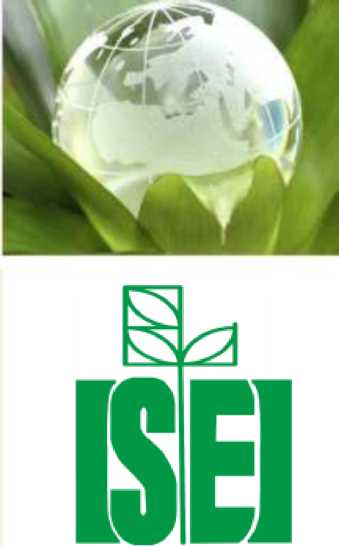 Контактная информация220070, Минск,ул. Долгобродская 23/1, Республика БеларусьТел.: +375 17  303 96 24; +375 17 378 93 44URL: http://www.iseu.byE-mail: res_sector@iseu.byКлючевые даты:Прием заявок и тезисов докладов - до 01.03.2023Рабочие языки: Английский;Русский;Белорусский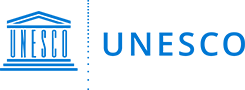 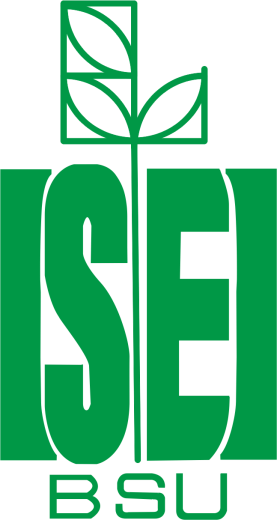 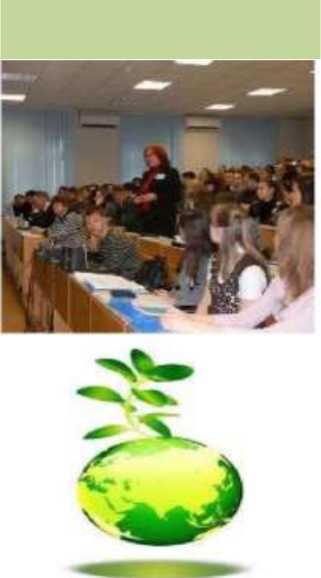 Формы участияДоклад на Пленарном заседанииДоклад на секционном заседанииСтендовый доклад Заочное участиеРегистрационный взнос:20  EURO (очное участие)5  EURO  (заочное участие)(по курсу Национального банка Республики Беларусь на день оплаты).Оплата организационного взноса осуществляется после включения Вашего доклада в программу конференции, которая будет размещена на сайте конференции до 15.04.2023Регистрационный взнос не покрывает транспортные расходы и расходы по проживанию и питаниюПредставление материалов докладов:Для участия в конференции необходимо:- заполнить регистрационную форму участника, размещенную на сайте: http://www.iseu.bsu.by;- направить в оргкомитет конференции комплект электронных материалов:  регистрационная форма и материалы докладов, оформленные по установленным локальным оргкомитетом требованиям. Содержание материалов должно соответствовать тематике конференции;- заключить договор на оплату организационного взноса за участие в конференции (форма договора определяется локальным оргкомитетом);- представить документ об оплате организационного взноса.Доклады для пленарного заседания будут отбираться программным комитетом конференции.По итогам проведения конференции будет издан сборник материалов. В случае, если оргвзнос не будет оплачен, материалы докладов не будут опубликованы.Сборник материалов конференции включен в библиографическую базу данных научных публикаций «Российский индекс научного цитирования» (РИНЦ), размещается в научной электронной библиотеке eLIBRARY.RU и в электронной библиотеке БГУ, материалам, включенным в сборник, присваивается DOI.Требования к оформлению материалов докладов:Объем: не менее 3,5 и не более 5 полных страниц формата А4.Поля: верхнее и правое по 2 см, нижнее и левое по 2,5 см.Шрифт: Times New Roman; кегль 10 пт;Межстрочный интервал: одинарный; выравнивание по ширине (для основного текста).Дополнительно: скрин-шот проверки в системе «Антиплагиат»:не менее 70 % оригинального текста (с учетом самоцитирования).Материалы докладов должны быть предоставлены в электронном виде. Студенты, магистранты и аспиранты –участники конференции также предоставляют бумажный вариант с письменным согласованием научного руководителя по адресу:  г. Минск, ул. Долгобродская, 23/1, к. 214, 215Рукописи не редактируются. За научное содержание и изложение материалов докладов ответственность несут авторы.Материалы докладов, не удовлетворяющие тематике конференции, требованиям к оформлению или присланные позднее установленного срока, не рассматриваются и не возвращаются...Бронирование мест в гостиницах проводится самостоятельно участниками.Оплата проживания (включая бронирование) за счет командирующей организации.Организаторы конференцииМИНИСТЕРСТВО ОБРАЗОВАНИЯ РЕСПУБЛИКИ БЕЛАРУСЬМИНИСТЕРСТВО ПРИРОДНЫХ РЕСУРСОВ И ОХРАНЫ ОКРУЖАЮЩЕЙ СРЕДЫ РЕСПУБЛИКИ БЕЛАРУСЬБЕЛОРУССКИЙ ГОСУДАРСТВЕННЫЙ УНИВЕРСИТЕТМЕЖДУНАРОДНЫЙ ГОСУДАРСТВЕННЫЙ ЭКОЛОГИЧЕСКИЙ ИНСТИТУТ ИМЕНИ А.Д. САХАРОВА БЕЛОРУССКОГО ГОСУДАРСТВЕННОГО УНИВЕРСИТЕТАДобро пожаловать на конференцию и в г. Минск, Республику Беларусь!ОР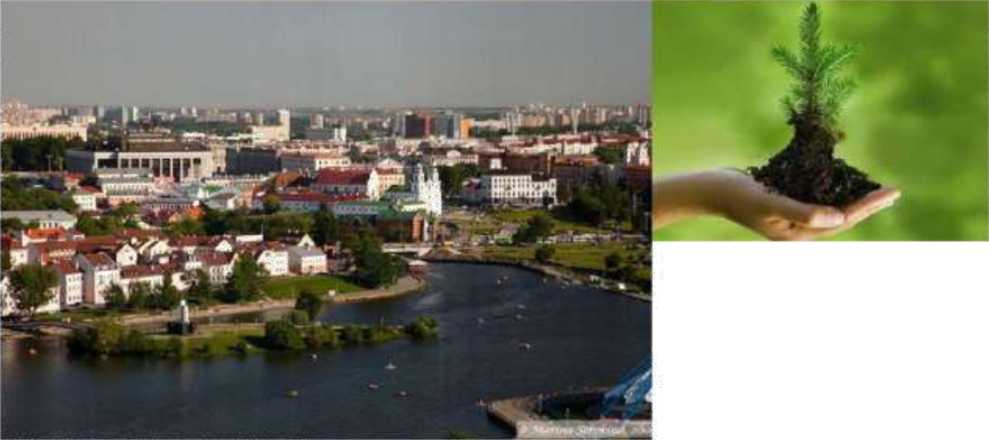 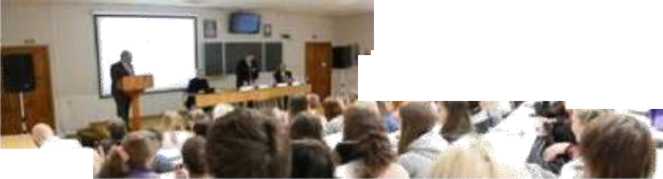 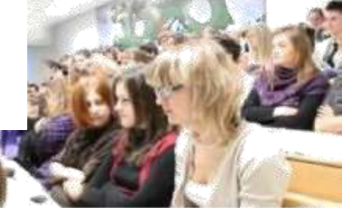 1. Экологическое образование в целях устойчивого развития2. Радиационная биология и радиоэкология  3. Медицинская экология и эпидемиология, медицинская физика 4. Экологическая химия и биохимия, биофизика и молекулярная биология5. Промышленная и аграрная экология, мониторинг и управление отходами6. Ядерные технологии, радиационная безопасность и защита7. Энергоэффективные технологии и энергетический менеджмент8. Информационные системы и технологии в оценке и управлении качеством окружающей среды 9. Философские и социально-экологические проблемы современностиКруглый стол 1 кафедр ЮНЕСКО «Актуальные экологические проблемы XXI-го века»Круглый стол 2 «Радиация и биологические системы»Круглый стол 3 «Актуальные вопросы подготовки специалистов экологического профиля к профессиональной и межкультурной коммуникации» 